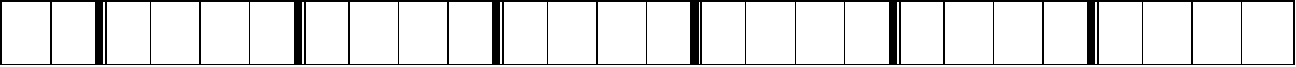  ……………………-------------------------------------imię nazwisko-------------------------------------adres-------------------------------------PESELProszę o przekazywanie świadczeń rodzinnych na rachunek bankowyzałożony w banku ………………………………………………………...…………………………….. podpis